Приложение 3к Решению Собрания депутатовСосновского муниципального районаот «16» февраля 2022г. № 275 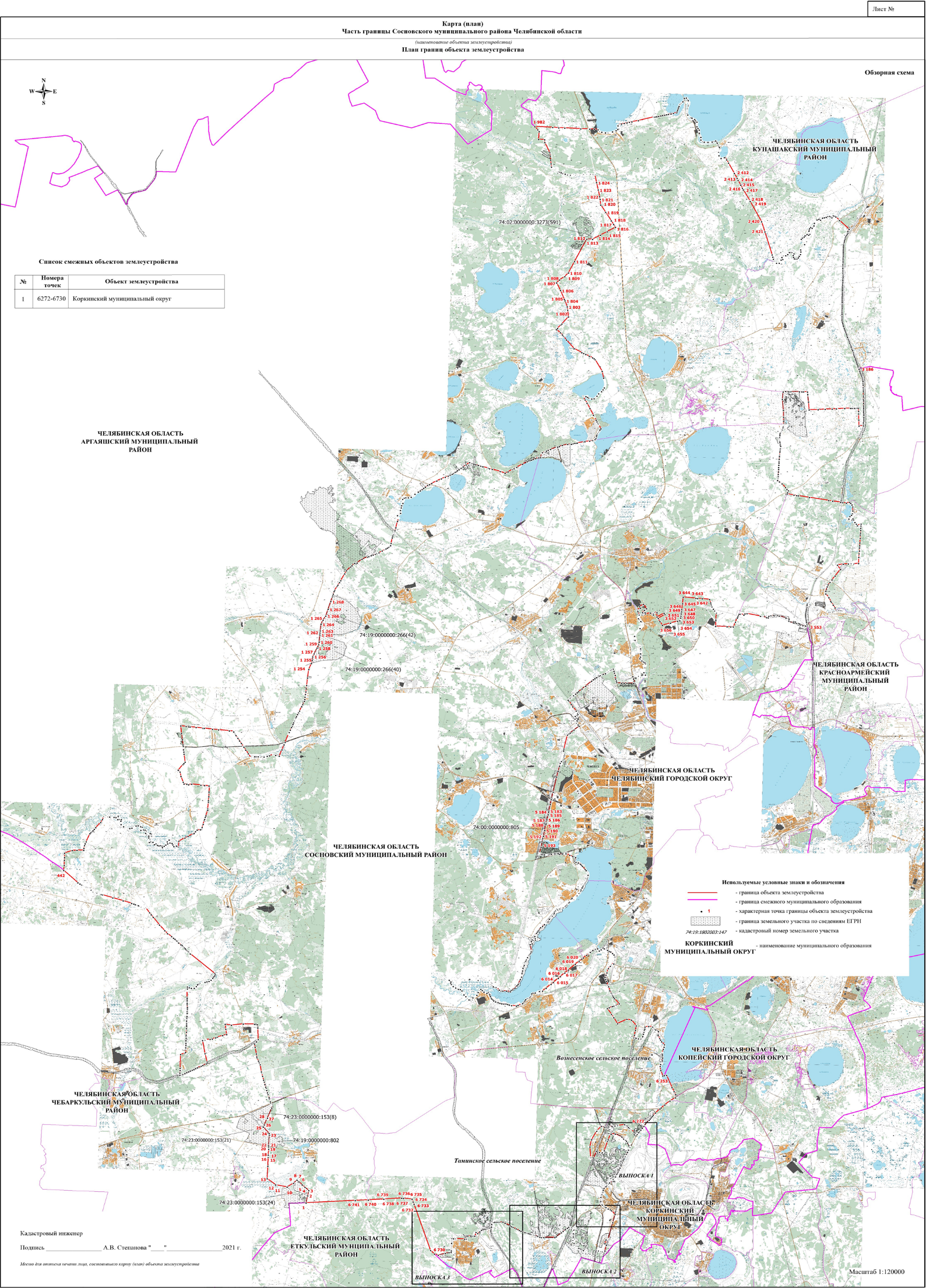 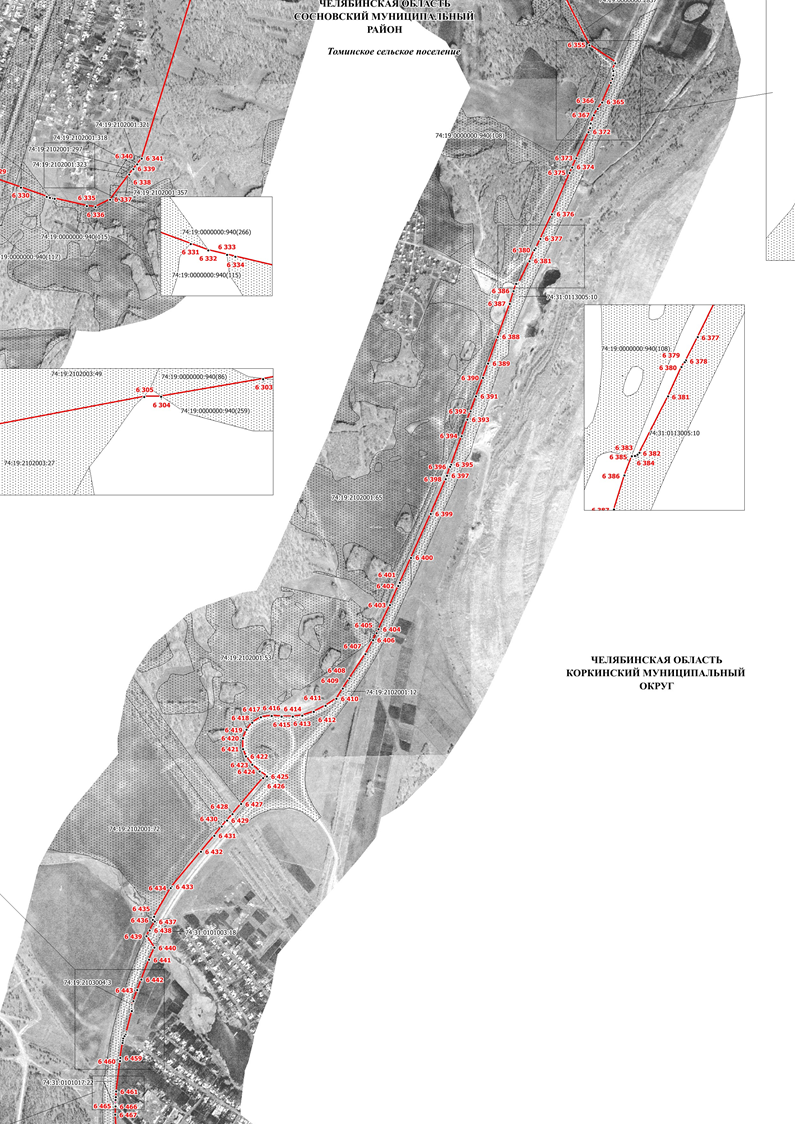 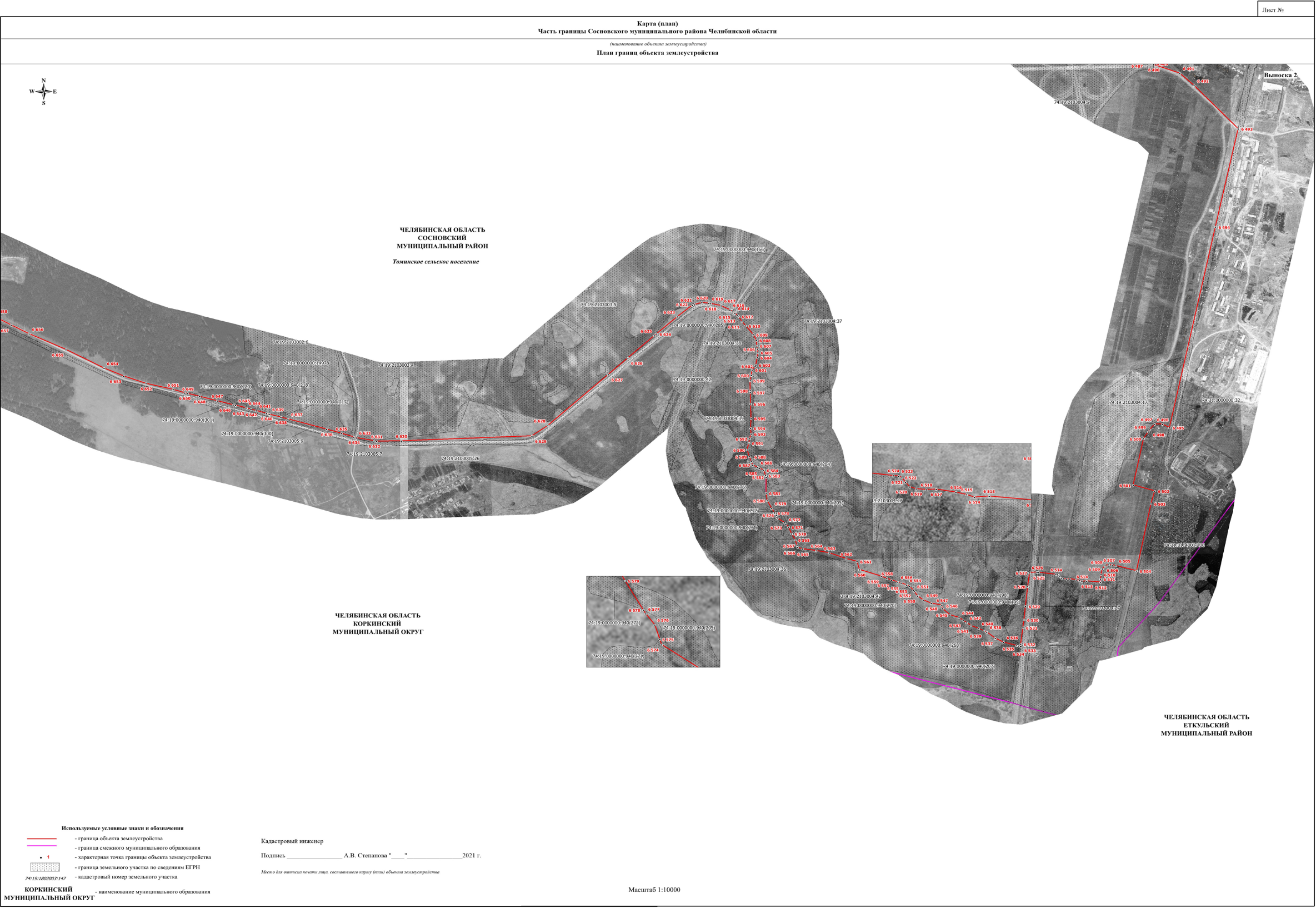 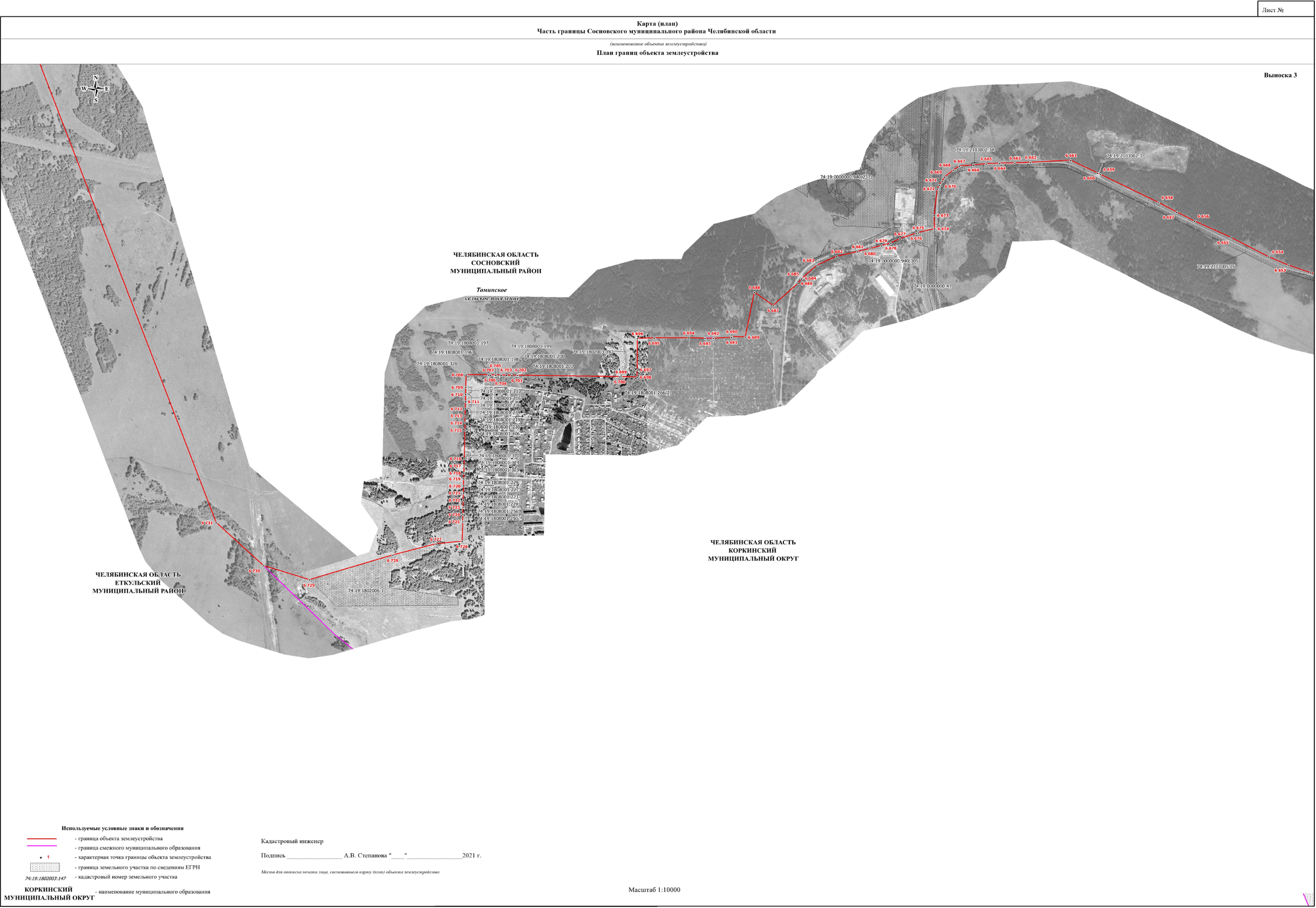 